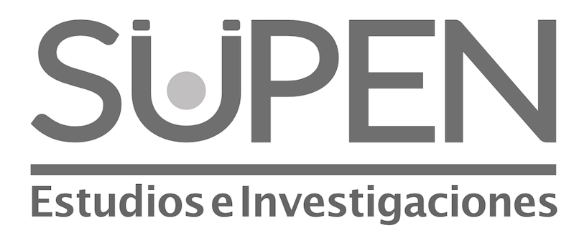 Superintendencia de PensionesDivisión de Planificación y NormativaNota TécnicaComparación de la rentabilidad local versus la rentabilidad internacional Versión junio 2022ResumenSe desarrolla la metodología propuesta por la SUPEN para la aplicación del Artículo 62 de la Ley de Protección al Trabajador, con el propósito de que sea aplicada por gestores de fondos de pensiones al momento de evaluar incrementos en el límite de inversiones en los mercados internacionales.Objetivo:Desarrollar un ejercicio teórico para el cálculo de la rentabilidad de instrumentos locales e internacionales en el ROP.Abreviaturas:RoR: rentabilidad del retorno (del inglés rate of return)AC: AccionesCD: Contrato de diferenciasDE: Deuda estandarizada nivel IDI: Deuda individual nivel IFC: Cobertura cambiariaP1: Participación fondos nivel IP2: Participación fondos nivel IIRE: ReportosE1: Exchange traded funds nivel IP3: Participación fondos nivel IIICálculo del RoR:Fórmula baseRoR 	Donde:Retorno total es la sumatoria para un periodo dado de los intereses y dividendos de los instrumentos de inversión, así como la ganancia o pérdida por negociación al final del periodo de observación.Valor inicial es el valor monetario observado de las inversiones en el momento inicial.Escogencia de la cartera de activos para el portafolio de referencia:Todos los datos monetarios, porcentuales y de fechas de aquí en adelante son ficticios y tienen la intensión de mostrar cómo se realiza el cálculo de la rentabilidad.El cuadro 1 es un portafolio ficticio con instrumentos identificados con “activo” que corresponde a la adquisición de un valor en una fecha dada.Donde la columna:Categoría: clasificación según el catálogo COD_MOV_INV.Valor inicial y final: es el valor monetario de instrumento. Corresponde al valor VAL_MER de la tabla RI_INV según cada código de referencia COD_REFRegistro: que corresponde a las categorías de valoración. Valor razonable en el cuadro anterior se refiere a cualquiera entre valor razonable con cambios en otro resultado integral o valor razonable con cambios en resultados.Retorno: corresponde a la sumatoria de ingresos por negociación, intereses y dividendos. Cuadro 1Portafolio de ReferenciaEscogencia de activos del portafolio:El periodo de evaluación corresponde al año 2021, por lo que el portafolio de referencia se conformará con los activos (instrumentos de inversión) presentes desde del 31 de diciembre de 2020 al 31 de diciembre de 2021.Por activo debe entenderse cada instrumento de inversión individualizado. Por ejemplo, las adquisiciones en el periodo de evaluación de un título que ya figuraba en el portafolio de inversiones antes de la fecha inicial no se toman en cuenta, ya que no cumplen con el criterio ii, del inciso c del artículo 2 de las disposiciones para este cálculo.Portafolio de referencia localLos activos del 1 al 12 cumplen con el primer criterio de selección al ser de emisores locales.El activo 1 se descarta porque su participación conjunta no iguala o supera 5% del activo.El activo 2 se descarta porque corresponde a un instrumento con fines de cobertura.Los activos 3, 4 y 5 cumplen con el criterio de nacionalidad según el emisor, cumplen con el criterio de participación conjunta sobre la totalidad del activo (9%). Sin embargo, el activo 5 se excluye porque no ha permanecido al menos 12 meses en el portafolio, ya que se adquirió el 21 de junio de 2021.El activo 6 se excluye porque su método de valoración es a costo amortizado.El activo 8 se excluye por ser un instrumento de cobertura.Los activos 7, 9, 10, 11 cumplen con todos los criterios de selección: permanencia igual o mayor a 12 meses en el portafolio, participación conjunta mayor o igual a 5%, no son instrumentos de cobertura y su valoración es a valor razonable.El activo 12 se excluye por cualquiera de las siguientes condiciones: i) su participación conjunta no llega a 5% o más; ii) su vencimiento residual es menor a 1 año. Así, el portafolio local queda conformado de la siguiente forma:Cuadro2Portafolio LocalPortafolio de referencia externoLos activos del 13 al 16 cumplen con todas las condiciones para ser seleccionados (más de doce meses en el portafolio, participación conjunta superior al 5% del activo, con vencimiento residual mayor a 12 meses desde la última observación y método de valoración a valor razonable).El activo 17 se excluye ya que ingresó al portafolio en el periodo de evaluación (véase la fecha de adquisición).El activo 20 se excluye por ser un instrumento dedicado a la cobertura de riesgos.Los activos 18, 19, 21 y 22 cumplen con los requisitos de selección.Así, el portafolio externo queda conformado de la siguiente forma:	Cuadro 3	Portafolio ExternoAplicación de la fórmula del RoR El RoR se calcula para cada grupo de activos según su categoría y además se calcula un RoR global para todo el portafolio de referencia local.En este ejercicio, se asume que los valores de los activos 3 y 7 están en colones constantes, ya que su denominación es en dólares. Esta es la formulación para el numerador y denominador por categoría de activos locales:Numerador =  Denominador =  Donde i es cada activo dentro de grupo por categoría y n es la cantidad de activos elegidos para esa categoría.Para el caso del portafolio de referencia externo, la fórmula varía según la cantidad de países emisores:Numerador =  Denominador =  Donde k es el país observado.Entonces, en el portafolio de referencia local se obtienen los siguientes resultados:Cuadro 4Portafolio Local RoRPara el portafolio internacional, los resultados son:No es necesario calcular el RoR global del portafolio externo, ya que no se utiliza para la comparación de rendimientos.Cálculo del RoR realLa tabla presenta las variables utilizadas y el resultado por categoría y país según la fórmula			RoR real =  ((1+RoR)/(1+ ∆IPC))-1, Cuadro 6RoR RealComparación de rentabilidades reales.El ejercicio consiste en verificar si la rentabilidad real internacional es mayor a lo real local. Las categorías AC, DI, E1, P2 y P3 tienen presencia en el portafolio de referencia, por lo que son sujeto de verificación. Tal como lo señala la normativa, cada categoría de activo se compara entre sí, pero cuando una categoría internacional no tiene representación en el portafolio de referencia local, su comparación se realiza contra el RoR global.Así, la categoría AC solo tiene inversiones internacionales, por lo que su RoR real se compara contra el RoR global real.  En este caso, se comprueba que el rendimiento real es mayor en el exterior (3,13%) que el rendimiento real del portafolio local de referencia (1,44%).En el caso de la categoría DI, hay representación tanto local como externa, y en este último caso, de dos nacionalidades. Entonces, para cada país se debe comparar la rentabilidad con los instrumentos locales. Esta categoría logró 3,02% en el mercado local, 3,42% en títulos estadounidenses y 1,35% en japoneses, por lo que solo los títulos norteamericanos lograron superar los locales. Un análisis similar se realiza para la categoría P2.E1 solo tiene representación externa, por lo que se compara su rendimiento contra al RoR global, observándose que no supera al portafolio de referencia local, lo mismo que para la categoría P3.IdentificaciónPaísCategoríaVencimientoAdquisiciónMonedaValor inicialValor finalRegistroRetornoCategoría/Activo(participación conjunta)Activo 1CRACNA14/1/2020Colones1 862 2421 936 731Valor razonable               -   0,4%Activo 2CRCD31/3/202224/5/2021Dólares6 989 7287 159 625,28Valor razonable               -   1%Activo 3CRDE31/12/202430/4/2019Dólares16 776 43315 937 611,35Valor razonable      750 000 9%Activo 4CRDE31/8/203031/10/2020Colones23 109 55724 033 939,28Valor razonable      600 000 9%Activo 5CRDE31/8/202321/6/2021Colones28 159 84129 004 636,23Valor razonable      450 000 9%Activo 6CRDI31/1/20242/4/2020Colones13 668 16914 078 214,07Costo amortizado               -   9%Activo 7CRDI31/06/202420/2/2020Dólares25 566 98926 845 338,45Valor razonable      100 000 9%Activo 8CRFC31/12/202131/12/2020Dólares2 855 6163 541 284,48Valor razonable               -   0,8%Activo 9CRP1NA12/3/2019Colones20 089 06320 661 734,89Valor razonable               -   5%Activo 10CRP2NA25/12/2020Colones17 824 86618 013 114,66Valor razonable               -   8%Activo 11CRP2NA15/12/2017Colones19 069 67420 112 460,96Valor razonable               -   8%Activo 12CRRE15/6/202215/9/2022Colones8 097 2029 221 090,08Valor razonable               -   2%Activo 13EE. UU.ACNA8/5/2019Dólares18 776 02219 527 062,88Valor razonable        50 000 9%Activo 14EE. UU.ACNA9/6/2020Dólares24 284 96725 499 215,35Valor razonable               -   9%Activo 15EE. UU.DI31/5/202611/12/2021Dólares25 774 21326 805 181,52Valor razonable      250 000 12%Activo 16JPN.DI31/02/202714/9/2019Dólares28 178 22728 460 009,27Valor razonable      300 000 12%Activo 17EE. UU.E1NA16/1/2012Dólares14 868 95915 166 338,18Valor razonable               -   14%Activo 18EE. UU.E1NA18/5/2018Dólares24 635 12625 620 531,04Valor razonable               -   14%Activo 19EE. UU.E1NA21/7/2018Dólares26 436 57626 700 941,76Valor razonable               -   14%Activo 20EE. UU.FCNA11/8/2019Dólares20 141 13620 745 370,08Valor razonable               -   4%Activo 21EE. UU.P2NA5/2/2020Dólares23 077 10024 000 184Valor razonable               -   5%Activo 22EE. UU.P3NA11/1/2020Dólares29 571 63930 163 071,78Valor razonable               -   6%IdentificaciónCategoríaMonedaValor inicialValor finalRetornoActivo 3DEDólares16 776 43315 937 611,35      750 000 Activo 4DEColones23 109 55724 033 939,28      600 000 Activo 7DIDólares25 566 98926 845 338,45      100 000 Activo 9P1Colones20 089 06320 661 734,89               -   Activo 10P2Colones17 824 86618 013 114,66               -   Activo 11P2Colones19 069 67420 112 460,96               -   IdentificaciónCategoríaMonedaValor inicialValor finalRetornoActivo 13ACDólares18 776 02219 527 062,88        50 000 Activo 14ACDólares24 284 96725 499 215,35               -   Activo 15DIDólares25 774 21326 805 181,52      250 000 Activo 16DIDólares28 178 22728 460 009,27      300 000 Activo 18E1Dólares24 635 12625 620 531,04               -   Activo 19E1Dólares26 436 57626 700 941,76               -   Activo 21P2Dólares23 077 10024 000 184               -   Activo 22P3Dólares29 571 63930 163 071,78               -   IdentificaciónCategoríaValor inicialValor finalRetornoRoR por categoría de activoRoR por categoría de activoRoR por categoría de activoIdentificaciónCategoríaValor inicialValor finalRetornoNumeradorDenominadorRoRActivo 3DE16 776 43315 937 611,35      750 000 1 435 560,6339 885 9903,60%Activo 4DE23 109 55724 033 939,28      600 000 1 435 560,6339 885 9903,60%Activo 7DI25 566 98926 845 338,45      100 000 1 378 349,4525 566 9895,39%Activo 9P120 089 06320 661 734,89               -   572 671,8920 089 0632,85%Activo 10P217 824 86618 013 114,66               -   1 231 035,6236 894 5403,34%Activo 11P219 069 67420 112 460,96               -   1 231 035,6236 894 5403,34%RoR global (local)RoR global (local)122 436 582125 604 199,59  1 450 000  4 617 617,59 122 436 5823,77%Cuadro 5Portafolio Externo RoRCuadro 5Portafolio Externo RoRCuadro 5Portafolio Externo RoRCuadro 5Portafolio Externo RoRCuadro 5Portafolio Externo RoRCuadro 5Portafolio Externo RoRCuadro 5Portafolio Externo RoRCuadro 5Portafolio Externo RoRCuadro 5Portafolio Externo RoRIdentificaciónCategoríaPaísValor inicialValor finalRetornoRoR por categoría de activoRoR por categoría de activoRoR por categoría de activoIdentificaciónCategoríaPaísValor inicialValor finalRetornoNumeradorDenominadorRoRActivo 13ACEE. UU.18 776 02219 527 062,88        50 000 2 015 289,2343 060 989,004,68%Activo 14ACEE. UU.24 284 96725 499 215,35               -   2 015 289,2343 060 989,004,68%Activo 15DIEE. UU25 774 21326 805 181,52      250 000  1 280 968,52  25 774 213,00 4,97%Activo 16DIJPN28 178 22728 460 009,27      300 000  581 782,27  28 178 227,00 2,06%Activo 18E1EE. UU.24 635 12625 620 531,04               -   1 249 770,8051 071 702,002,45%Activo 19E1EE. UU.26 436 57626 700 941,76               -   1 249 770,8051 071 702,002,45%Activo 21P2EE. UU.23 077 10024 000 184               -   923 084,0023 077 100,004,00%Activo 22P3EE. UU.29 571 63930 163 071,78               -   591 432,7829 571 639,002,00%CategoríaPaísRoRCambio en IPCRoR realACEE. UU.5%1,50%3,13%DECR4%2,30%1,27%DICR5%2,30%3,02%DIEE. UU5%1,50%3,42%DIJPN2%0,70%1,35%E1EE. UU.2%1,50%0,94%P1CR3%2,30%0,54%P2CR3%2,30%1,02%P2EE. UU.4%1,50%2,46%P3EE. UU.2%1,50%0,49%RoR global (local)CR4%2,30%1,44%